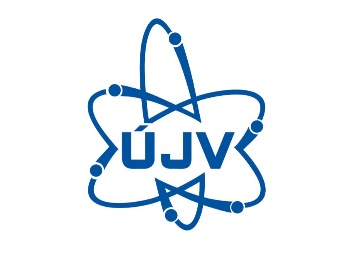 Objednatel: Nemocnice Jihlava, příspěvková organizace, Vrchlického 4630/59, 586 01 Jihlava 1          IČ 00090638.Dodavatel: ÚJV Řež, a. s., Hlavní 130, Řež, 250 68 Husinec, IČ 46356088, spis. zn. B 1833 vedená u Městského soudu v Praze.Měsíční dodávky radiofarmak Fludeoxyglukosa (18F), reg. č. 88/320/01-C za období od 21. 6. 2021        do 25. 6. 2021. Dodávky vychází z objednávky pro PET/CT pracoviště Nemocnice Jihlava.Číslo objednávky zákazníka: 25/2021Datum objednávky: 17. 6. 2021Změny v objednávce: 22. 6. 2021Skutečně účtovaná cena bez DPH celkem: 136.838Kč